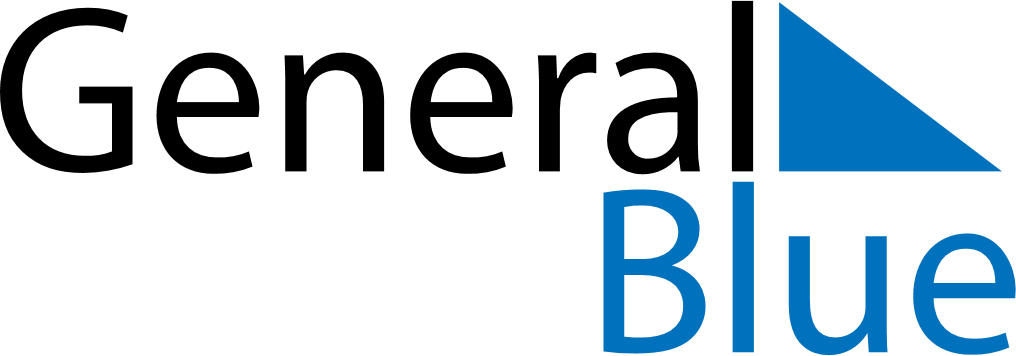 March 2024March 2024March 2024March 2024March 2024March 2024March 2024Haugesund, Rogaland, NorwayHaugesund, Rogaland, NorwayHaugesund, Rogaland, NorwayHaugesund, Rogaland, NorwayHaugesund, Rogaland, NorwayHaugesund, Rogaland, NorwayHaugesund, Rogaland, NorwaySundayMondayMondayTuesdayWednesdayThursdayFridaySaturday12Sunrise: 7:35 AMSunset: 6:06 PMDaylight: 10 hours and 30 minutes.Sunrise: 7:32 AMSunset: 6:09 PMDaylight: 10 hours and 36 minutes.34456789Sunrise: 7:30 AMSunset: 6:11 PMDaylight: 10 hours and 41 minutes.Sunrise: 7:27 AMSunset: 6:14 PMDaylight: 10 hours and 46 minutes.Sunrise: 7:27 AMSunset: 6:14 PMDaylight: 10 hours and 46 minutes.Sunrise: 7:24 AMSunset: 6:16 PMDaylight: 10 hours and 52 minutes.Sunrise: 7:21 AMSunset: 6:18 PMDaylight: 10 hours and 57 minutes.Sunrise: 7:18 AMSunset: 6:21 PMDaylight: 11 hours and 2 minutes.Sunrise: 7:15 AMSunset: 6:23 PMDaylight: 11 hours and 8 minutes.Sunrise: 7:12 AMSunset: 6:26 PMDaylight: 11 hours and 13 minutes.1011111213141516Sunrise: 7:09 AMSunset: 6:28 PMDaylight: 11 hours and 18 minutes.Sunrise: 7:06 AMSunset: 6:31 PMDaylight: 11 hours and 24 minutes.Sunrise: 7:06 AMSunset: 6:31 PMDaylight: 11 hours and 24 minutes.Sunrise: 7:03 AMSunset: 6:33 PMDaylight: 11 hours and 29 minutes.Sunrise: 7:00 AMSunset: 6:35 PMDaylight: 11 hours and 34 minutes.Sunrise: 6:57 AMSunset: 6:38 PMDaylight: 11 hours and 40 minutes.Sunrise: 6:54 AMSunset: 6:40 PMDaylight: 11 hours and 45 minutes.Sunrise: 6:52 AMSunset: 6:43 PMDaylight: 11 hours and 51 minutes.1718181920212223Sunrise: 6:49 AMSunset: 6:45 PMDaylight: 11 hours and 56 minutes.Sunrise: 6:46 AMSunset: 6:47 PMDaylight: 12 hours and 1 minute.Sunrise: 6:46 AMSunset: 6:47 PMDaylight: 12 hours and 1 minute.Sunrise: 6:43 AMSunset: 6:50 PMDaylight: 12 hours and 7 minutes.Sunrise: 6:40 AMSunset: 6:52 PMDaylight: 12 hours and 12 minutes.Sunrise: 6:37 AMSunset: 6:54 PMDaylight: 12 hours and 17 minutes.Sunrise: 6:34 AMSunset: 6:57 PMDaylight: 12 hours and 23 minutes.Sunrise: 6:31 AMSunset: 6:59 PMDaylight: 12 hours and 28 minutes.2425252627282930Sunrise: 6:28 AMSunset: 7:02 PMDaylight: 12 hours and 33 minutes.Sunrise: 6:25 AMSunset: 7:04 PMDaylight: 12 hours and 39 minutes.Sunrise: 6:25 AMSunset: 7:04 PMDaylight: 12 hours and 39 minutes.Sunrise: 6:22 AMSunset: 7:06 PMDaylight: 12 hours and 44 minutes.Sunrise: 6:19 AMSunset: 7:09 PMDaylight: 12 hours and 49 minutes.Sunrise: 6:16 AMSunset: 7:11 PMDaylight: 12 hours and 55 minutes.Sunrise: 6:13 AMSunset: 7:13 PMDaylight: 13 hours and 0 minutes.Sunrise: 6:10 AMSunset: 7:16 PMDaylight: 13 hours and 5 minutes.31Sunrise: 7:07 AMSunset: 8:18 PMDaylight: 13 hours and 11 minutes.